Guía N°6 Electivo Artes Visuales, Audiovisuales y Multimediales:Fotografías familiares y memoriaEstimada/o estudiante, espero que te encuentres bien junto a tu familia. Como todas las semanas te envío esta guía para su desarrollo y si tienes alguna duda o problema, escríbeme.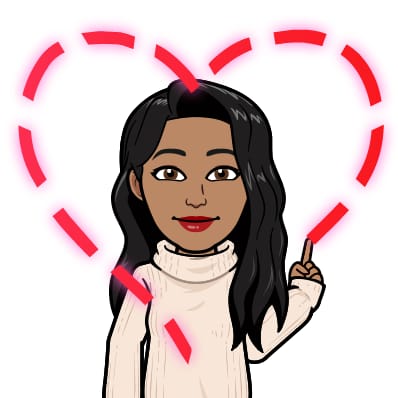 Debes tener ánimo y paciencia para continuar, ya que más temprano que tarde nos volveremos a encontrar en el colegio.“La vida te pondrá obstáculos pero los límites los pones tú”Para comenzar necesito que pinches el siguiente link https://www.youtube.com/watch?v=UDFNozU3YY0 en él encontrarás la retroalimentación de las guías que hemos trabajado hasta el momento.Esta guía te servirá para poder ordenar, ya que retroalimentaremos los trabajos que has realizado.Los trabajos que retroalimentaré son:Guía N°4 y N°5 (que están vinculadas entre sí)¿Cómo enviar los trabajos para realizar la retroalimentación?Sacar fotografía (lo mejor posible) de la composición fotográfica, junto a la explicación de los elementos escogidos (puede ser escrito directamente en el correo o en un Word) y enviar adjunta al correo electrónico: arozas@sanfernandocollege.cl TIPS: Te sugiero bajar la aplicación para celulares CamScanner, para tomar las fotografías. Si no tienes correo o si no sabes cómo adjuntar fotografías, pincha el link que dejo a continuación: https://www.youtube.com/watch?v=_fbPs-4w4do&t=24s en él, encontrarás todo lo que necesitas saber.Asunto: Fotografía y memoria Nombre Apellido y CursoFecha: Tienes plazo hasta el viernes 22 de mayo para enviar el trabajoPauta de Retroalimentación:Proyecto cortometraje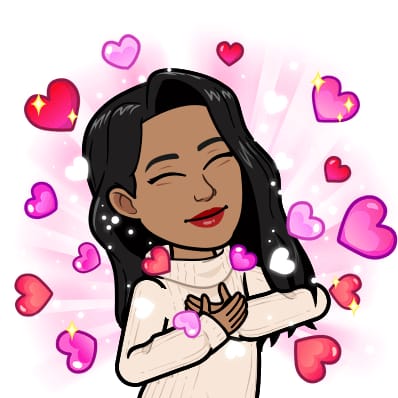 Si tienes dudas y/o preguntas escríbeme a arozas@sanfernandocollege.cl contesto los correos de lunes a viernes de 15:00 a 18:00 hrs.NombreNombreNombreCursoFechaFecha3ro medio D ESemana lunes 81 al viernes 22 de mayo de 2020Semana lunes 81 al viernes 22 de mayo de 2020ContenidosObjetivos de AprendizajesHabilidadesFotografías familiares y memoriaOA 1: Innovar al resolver desafíos y problemas de las artes visuales, audiovisuales y multimediales, considerando aspectos expresivos, estéticos y las evaluaciones críticas personal y otros.OA 2: Crear obras y proyectos que respondan a necesidades de expresión y comunicación personales o grupales, basados en la investigación con soportes, materiales y procedimientos y en referentes artísticos nacionales e internacionales.Reconocer – Aplicar - CrearNombreNombreNombreNº de listaCursoFechaPuntaje  idealPuntaje obtenidoElectivo de artes visuales, audiovisuales y multimediales Hasta viernes 22 de mayo16Objetivo de AprendizajeObjetivo de AprendizajeHabilidadesHabilidadesOA 1: Innovar al resolver desafíos y problemas de las artes visuales, audiovisuales y multimediales, considerando aspectos expresivos, estéticos y las evaluaciones críticas personal y otros.OA 2: Crear obras y proyectos que respondan a necesidades de expresión y comunicación personales o grupales, basados en la investigación con soportes, materiales y procedimientos y en referentes artísticos nacionales e internacionales.OA 1: Innovar al resolver desafíos y problemas de las artes visuales, audiovisuales y multimediales, considerando aspectos expresivos, estéticos y las evaluaciones críticas personal y otros.OA 2: Crear obras y proyectos que respondan a necesidades de expresión y comunicación personales o grupales, basados en la investigación con soportes, materiales y procedimientos y en referentes artísticos nacionales e internacionales.Reconocer – Aplicar - CrearReconocer – Aplicar - CrearTotalmente Logrado (TL)4 puntosLogrado (L)3 puntosMedianamente Logrado (ML)2 puntosEscasamente Logrado (EL)1 puntoCriterios TLLMLELEnvía trabajos cumpliendo con la fecha y  los requisitos solicitados de entrega.Presenta composición fotográfica según lo solicitado. (fotografía familiar + recuerdos)La explicación del uso de los elementos, adjunto es coherente a la composición.La composición fotográfica es creativa.